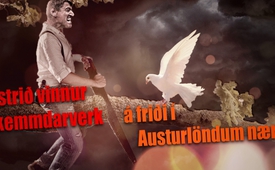 Vestrið vinnur skemmdarverk á friði í Austurlöndum nær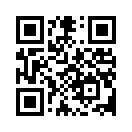 Í mörgum hlutum Sýrlands hefur nú ástandið náð jafnvægi.  Tekist hefur að sigra terrorhópa IS og annarra öfgahryðjuverkasveita að miklu leyti.  Og einmitt núna þegar hinn langþráði friður í Sýrlandi gæti hafa náðst, verða til nýjar framlínur og víxlverkun ofbeldis skrúfast nú alltaf hraðar upp.  Er þetta tilviljun eða er markvisst?Í mörgum hlutum Sýrlands hefur nú ástandið náð jafnvægi.  Tekist hefur að sigra terrorhópa IS og annarra öfgahryðjuverkasveita að miklu leyti.  Og einmitt núna þegar hinn langþráði friður í Sýrlandi gæti hafa náðst, verða til nýjar framlínur og víxlverkun ofbeldis skrúfast nú alltaf hraðar upp.  Er þetta tilviljun eða er markvisst unnið gegn friðnum í Sýrlandi og þá af hverjum?
Í ljósi þessara vangaveltna ætlum við í þessar útsendingu að skoða innreið tyrkneskra hersveita í Norður-Sýrlenska héraðið Afrin.
Tyrkland hefur barist gegn kúrdísku varnarsveitinni YPG með hinni svonefndu „Operation Olive Branch“ frá 20. jan 2018.  YPG berst fyrir sjálfstjórn kúrdíska minnihlutans sem tyrknesk stjórnvöld reyna að hindra með öllum ráðum og dáð, og líta á sem hryðjuverkasamtök.  Hér er Tyrkland stutt af Sýrlenska frelsishernum FSA, sem hefur barist gegn Assad frá 2011.  Kúrdarnir eru á hinsvegar studdir af Assad sem telur kröfu kúrdanna fyrir kúrdísku ríki réttmæta.  Á hinn bóginn og sem er tyrkneskum stjórnvöldum mjög á móti skapi, eru kúrdíska YPG í Sýrlandi mikilvægustu bandamenn Bandarískra stjórnvalda í árangurslausri baráttu þeirra gegn IS.
En nákvæmlega hvernig stóð á þessari innreið tyrkneskra hersveita í Sýrland, þvert á allan þjóðarrétt, - og á átökum þeirra á sýrlensku svæði sem er klárt brot gegn stofnsáttmála Sameinuðu Þjóðanna um „almennt bann við beitingu valds“ (grein 2, nr.4).  Það sem leysti þetta úr læðingi var ákvörðun Bandarískra stjórnvalda að staðsetja og þjálfa 30 þús manna nútímavopnavæddanYPG-her.  Þetta átti að þeirra sögn að vera liður í baráttunni gegn IS.  En þessi her var nánast algerlega sigraður í Sýrlandi.  Að auki hefði mátt sjá fyrirfram að Tyrkir sættu sig ekki við nútímalegan harðsnúinn YPG-her innan landamæra sinna.
Að mati þýska rithöfundarins og fyrrverandi A-Þýska leyniþjónustumannsins Rainer Rupp er markmið Bandarísku stjórnarinnar með þessu útspili það eitt að kjúfa Sýrland og knýja fram stjórnarskipti í Damaskus í takt við geopólitískar fyrirætlanir Bandarískra stjórnvalda.
Að auki bætist við þessa nýorðnu framlínu að Emmanuel Macron, forseti Frakklands, hótaði þann 13. febrúar 2018 hernaðarlegri íhlutun í Sýrlandi hefði Sýrlenska stjórnin beitt eiturgasi.  Ásakanirnar um beitingu eiturgass eru ekki nýjar af nálinni, sér í lagi eftir velgengni sýrlenskra hersveita.  En eins og Klagemauer.TV hefur sýnt fram á í fjölmörgum útsendingum, reyndust engin sannfærandi sönnunargögn styðja það að sýrlenskir stjórnarhópar noti eiturgas. 
Í samantekt: friður er allt annað en í sjónmáli í Austurlöndum nær. Að auki staðfesta fullyrðingar Bandaríska strategistans George Friedman að Bandaríkin hafi „lítinn áhuga á friði.“ Og að „herstjórnarlegum markmiðum þeirra sé náð“ sínu svo lengi sem hinn Íslamíski heimur sé sundraður og ólgan haldist.“ 
Framkvæmd þessara fláráðu Bandarísku fyrirætlana eru bara þess vegna möguleg að hún gerist í skjóli og með stuðningi leiðandi vestrænna fjölmiðla.  Því hvorki reyna þeir að fjalla um né vinna gegn hernaðarlegum framkvæmdum Bandarísku ríkisstjórnarinnar og fylgenda þeirra í NATO sem þó klárlega brjóta gegn öllum þjóðarrétti.  Á hinn bóginn er haldið sleitulaust á lofti óvinamyndum án ótvíræðra sannana um Sýrland, Rússland og Íran.  Þann 4. mars verður Svissnesku þjóðinni boðið upp á möguleikann að kjósa NEI - AFNOTAGJÖLD gegn þeim þvingunargjöldum sem stríðsáróðurshlynntir fjölmiðlar eru fjármagnaðir með. 

Fleiri útsendingar í flokknum stríðsáróðursfjölmiðlar:

www.kla.tv/11823 (Ringulreið sem geo-strategískt markmið)
www.kla.tv/11064 (Sýrland: „Svívirða“ vestrænna fjölmiðla)
www.kla.tv/10464 (ARD und ZDF snúa útúr vitnisburði frelsaðra íbúa Aleppo)
www.kla.tv/10336 (US-Kjarnorkuátök við Norður-Kóreu: Hvað vestrænir fjölmiðlar segja eða þegja)
www.kla.tv/10285 (Upplognar ástæður fyrir stríði gegn Sýrlandi: Efna- und US-loftárás skipulögð með löngum fyrirvara?)
www.kla.tv/10275 (Stríðslygi-Hefð Bandaríkjaforseta heldur óhindruð áfram)
www.kla.tv/10245 („Meint eiturefna-árás“ kallar stríðsáróðurspólitíkusa og -fjölmiðla uppá dekk) 
www.kla.tv/10219 (Fjölmiðlaumfjöllun um mótmæli er samþykk USA/NATO og ekki hlutlaus) 
www.kla.tv/10052 (Útsendingaröð „Aðferðir fjölmiðla til skoðanamótunar“)
www.kla.tv/9822 (7 SRF-Lygar um Sýrland)
www.kla.tv/9802 (Mossul – „Flestir fjölmiðlar útbreiða sömu afvegaleiðandi umfjallanirnar“)
www.kla.tv/9410 (Ekki ögn klárari: Stríðsáróður dagsins í dag eins og „í gamla daga“ í NATO-stríði gegn Júgóslavíu)
www.kla.tv/9130 (Herkænska: Þjáningar barna)
www.kla.tv/9351 (Aleppo og Mossul – samræður um „góðar og slæmar sprengjur“ er stríðsáróður)eftir von dd.Heimildir:https://www.bluewin.ch/de/news/international/neue-fronten-machen-krieg-in-syrien-unberechenbar-63279.html
https://www.srf.ch/news/international/krieg-in-nordsyrien-assad-unterstuetzt-kurden-gegen-tuerkische-truppen
https://kenfm.de/tagesdosis-26-1-2018-ypg-fuehrung-haette-tuerkische-invasion-verhindern-koennen/
https://www.rubikon.news/artikel/frankreich-im-krieg
https://www.german-foreign-policy.com/news/detail/7532/
https://www.tagesschau.de/ausland/macron-syrien-giftgas-101.html
http://heute-nachrichten.spdns.de/aktuell/usa-unterstutzen-militaraktionen-der-turkei-und-israels-in-syrien

http://www.un.org/en/sections/un-charter/chapter-i/index.html
https://en.wikipedia.org/wiki/Turkish_military_operation_in_AfrinÞetta gæti þér líka þótt áhugavert:#Strid-Baratta - Stríð-Barátta milli landa - www.kla.tv/Strid-BarattaKla.TV – Hinar fréttirnar ... frjálsar – óháðar – óritskoðaðar ...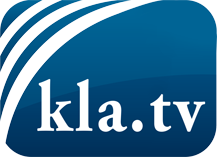 það sem fjölmiðlar ættu ekki að þegja um ...fáheyrt frá fólkinu, für das Volk ...reglulegar fréttir á www.kla.tv/isÞað borgar sig að fylgjast með!Ókeypis áskrift með mánaðarlegu fréttabréfi á netfangið
þitt færðu hér: www.kla.tv/abo-isÁbending öryggisins vegna:Mótraddir eru því miður æ oftar þaggaðar niður eða þær ritskoðaðar. Svo lengi sem flytjum ekki fréttir samkvæmt áhuga og hugmyndafræði kerfispressan getum við sífellt reikna með því að leitað sé eftir tilliástæðum til þess að loka fyrir eða valda Kla.TV skaða.Tengist því í dag óháð internetinu! Smellið hér: www.kla.tv/vernetzung&lang=isLicence:    Creative Commons leyfi sé höfundar getið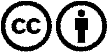 Við útbreiðslu og deilingu skal höfundar getið! Efnið má þó ekki kynna tekið úr því samhengi sem það er í.
Stofnunum reknum af opinberu fé (RÚV, GEZ, ...) er notkun óheimil án leyfis. Brot á þessum skilmálum er hægt að kæra.